IEEE P802.11
Wireless LANsMarch 27, 2023 (19:00 – 21:00 ET) (TGbe MAC ad hoc)Chairman: Liwen Chu (NXP)Secretary: Jeongki Kim (Ofinno)This meeting took place using a webex.IntroductionThe Chair (Liwen, NXP) calls the meeting to order at 19:00 ET. The Chair introduces himself and the Secretary. The Chair goes through the 802 and 802.11 IPR policy and procedures and asks if there is anyone that is aware of any potentially essential patents.Nobody responds.The Chair goes through the IEEE copyright policy.The Chair recommends using IMAT for recording the attendance.Please record your attendance during the conference call by using the IMAT system: 1) login to imat, 2) select “802.11 Telecons (<Month>)” entry, 3) select “C/LM/WG802.11 Attendance” entry, 4) click “TGbe <MAC/PHY/Joint> conference call that you are attending.If you are unable to record the attendance via IMAT then please send an e-mail to Liwen Chu (liwen.chu@nxp.com) and Jeongki Kim (jeongki.kim.ieee@gmail.com)The Chair asked whether there is comment about agenda in 11-23/0509r2. The agenda was approved. Submissions501r3 lb271-cr-for-35.3.7.1.7-Part-I		Jason Y. Guo		[14C]	SP: Do you support to accept the resolution in 11-23/501r3 for the following CIDs?15524 15526 15599 15823 15847 16009 16010 16112 16503 16505
16507 17828 17944 18142No objection308r1 LB271 CR 35.4.2				Liwen Chu		[6C]SP: Do you support to accept the resolution in 11-23/308r1 for the following CIDs?15889, 17004, 17005, 15125, 15419, 15602No objection357r0 LB271 CIDs on TWT			Rubayet Shafin		[1C]C: who transmit the ack frame? Any STA of non-AP MLD or other? Can you clarify it?A: Yes, any STA. Will doC: what does the deleted schedule mean for non-AP MLD? Instead of deleted, why not use like STA cannot use the link some like that?A: This does not mean the schedule is suspended. I can make them better languagesC: You mentioned this is power saving. What’s the assumption of link disabled? Is it power saving?A: Power saving is just one of motivation. DFS reason or regulatory reason. There is already the link disablement in the spec.C: Before link 1 disabled, link 2 and link 3 are active?A: Yes.C: You assumed that 3 links are active and only 1 link is disabled?C: Can you defer this SP? A: Sure.SP is deferred363r2 CR for LB271 CIDs – Part2		Rubayet Shafin		[5C]C: what about one of the other links rather than one of the links? SP: Do you support to accept the resolution in 11-23/363r2 for the following CIDs?16576, 15111, 15650, 15891, 17906No objection443r1 CR for 35.5.2.3.3				Jason Y. Guo		[5C]	C: You can add one more cross reference(35.5.2.3.1) in clause 9 for more clarification like general in 35. Current is not enough.C: add Note please use ”filed” or ”subfiled’ based on the editor guideline. SP: Do you support to accept the resolution in 11-23/443r1 for the following CIDs?15247 15252 17027 17028 17235No objection457r0 CR for 9.2.4.7.1 TRS Control field	Jason Y. Guo		[8C]Some discussion on hardware capabilityC: Change HE PPDU to the specific PPDUSP: Do you support to accept the resolution in 11-23/457r2 for the following CIDs?17306 17381 17382 17383 17384 17385 17386 18052No objectionThe teleconference was adjourned at 20:50 ET.March 29, 2023 (10:00 – 12:00 ET) (TGbe MAC ad hoc)Chairman: Liwen Chu (NXP)Secretary: Jeongki Kim (Ofinno)This meeting took place using a webex.IntroductionThe Chair (Liwen, NXP) calls the meeting to order at 10:02 ET. The Chair introduces himself and the Secretary. The Chair goes through the 802 and 802.11 IPR policy and procedures and asks if there is anyone that is aware of any potentially essential patents.Nobody responds.The Chair goes through the IEEE copyright policy.The Chair recommends using IMAT for recording the attendance.Please record your attendance during the conference call by using the IMAT system: 1) login to imat, 2) select “802.11 Telecons (<Month>)” entry, 3) select “C/LM/WG802.11 Attendance” entry, 4) click “TGbe <MAC/PHY/Joint> conference call that you are attending.If you are unable to record the attendance via IMAT then please send an e-mail to Liwen Chu (liwen.chu@nxp.com) and Jeongki Kim (jeongki.kim.ieee@gmail.com)The Chair asked whether there is comment about agenda in 11-23/0509r3. The agenda was approved. Submissions354r2 CR for Some Clauses in 9.4		Po-Kai Huang		[3C-SP]C: you may want to remove the duplication one in clause 9 and clause 35.C: The resolution for CID 17538 creates instances where the same rule is duplicated in clause 9.4.2.26 and subclauses of 35.3. Either in the current round (preferred) or the next round, the TG should review the text in these subclauses to identify and address the duplication. (e.g., ‘If an AP MLD supports Proxy ARP service, then all affiliated APs of the AP MLD shall set the Proxy ARP field to 1 in their Extended Capabilities elements.’)SP: Do you support to accept the resolution in 11-23/354r3the following CIDs?17538, 15928, 16435No objection335r4 CR for 4.5.3 and 11.3			Po-Kai Huang		[1C-SP]SP: Do you support to accept the resolution in 11-23/335r4 for the following CIDs?18067No objection323r4 CR for 35.3.5				Po-Kai Huang		[1C-SP]C: What’s the functionalities in the paragraph?A: services like TWT, BA. I’m ok with change to services.C: suggestion: “NOTE – A certain functionality that applies between a non-AP STA and its associated AP (where either or both are not affiliated with an MLD) will also apply, unless otherwise specified, to a non-AP STA and its associated AP where both are affiliated with their respective MLDs and the MLDs have performed ML setup.”C: does the term "service" capture rules and requirements? C: having a couple days of reflector discussions might help on this item.A: This is almost done. I also reflect abhi’s comments.C: Do we have definition of service?A: Yeah we have security services, BSS services, etc. 4.5 Overview of the services.SP: Do you support to accept the resolution in 11-23/323r5 for the following CIDs?17892No objection310r2 LB271 CR 35.3.18 part 1			Liwen Chu		[14C]C: eMLMR->EMLMRC: C: what is the initial frame exchanges?A: initial frame exchange cover initial frame and response.C: what is a frame exchange? Any further frame exchange except initial frame exchange?C: Can you clarify the initial frame exchange in the below paragraph( third line)? We don’t have the definition of it.16936 is deferred.C: only initiated by AP affiliated with AP MLD? What about non-AP MLD? The text is confused.16383, 16935, 16623, 15418 are deferred.SP: Do you support to accept the resolution in 11-23/310r2 for the following CIDs?16383, 16935, 15623, 16558, 15624, 16936, 17865, 15418, 15648, 16937,	15625, 16938, 15829, 16939No objection340r3 LB 271 CR CL35 EMLSR		Minyoung Park		[35C ]C: I had another suggestion on the text. We can add the text ”The AP MLD and non-AP MLD shall follow the parameters in the most recent EML OMN frame exchange between the AP MLD and the non-AP MLD”.A: This is enabling and disabling related text. We can add the related text in the next document. Is it ok? I have a comment on your suggested text. It’s hard to add it now.C: ok, i want to hear other options.C: either  applied to whole paragraph or part after and?A: Whole text? C: what is the SigExt for time out interval?A: It is Brian’s comment from REVme. It covers both case (ext and none)C: regarding d), why are we adding this rule?A: we had discussion at the last round by Gaurang. We can have more offline discussion with this CID if you want.C: For the last paragraph, you can add ”whichever comes first”C: d) , change from shall to should.A: We will have more offline discussion on d).A: I want to SP for enabling and disabling except 17877, C: do you defer the single link as well?A: yes, (s) related CID will be deferred.A: 15655 diagram related is deferred.SP: Do you support to accept the resolution in 11-23/340r5 for the following CIDs?15075  15077 15563 15645 16055 16676 16675 16555 16469 15109 16917 15562 15591 15884 16259 15590 15592 16554 16918 16232 15483 15112 16616 16919 15885 15080 16056 15076 16260 16556 16920 16921 16557 16617 15078 16470 18059No objectionNOTE: changes related to ”(S)” for multiple links are not part of the SP.545r0 lb271-clause-6-and-clause-10-resolutions		Stephen McCann	[3C]SP: Do you support to accept the resolution in 11-23/545r0 for the following CIDs?16233, 16251, 16252No objectionThe teleconference was adjourned at 11:57 ET.April 6, 2023 (10:00 – 12:00 ET) (TGbe MAC ad hoc)Chairman: Liwen Chu (NXP)Secretary: Jeongki Kim (Ofinno)This meeting took place using a webex.IntroductionThe Chair (Liwen, NXP) calls the meeting to order at 10:02 ET. The Chair introduces himself and the Secretary. The Chair goes through the 802 and 802.11 IPR policy and procedures and asks if there is anyone that is aware of any potentially essential patents.Nobody responds.The Chair goes through the IEEE copyright policy.The Chair recommends using IMAT for recording the attendance.Please record your attendance during the conference call by using the IMAT system: 1) login to imat, 2) select “802.11 Telecons (<Month>)” entry, 3) select “C/LM/WG802.11 Attendance” entry, 4) click “TGbe <MAC/PHY/Joint> conference call that you are attending.If you are unable to record the attendance via IMAT then please send an e-mail to Liwen Chu (liwen.chu@nxp.com) and Jeongki Kim (jeongki.kim.ieee@gmail.com)Attendances (IMAT)The Chair asked whether there is comment about agenda in 11-23/0509r5. The agenda was approved. Submissions437r2 LB 271 CR CL35 EMLSR - part 2	Minyoung Park		[37C -16GT]C: What is the motivation of this operation on 15658? What is the challenge of MU-RTS TXS trigger?A: Addtional types of Trigger frame may be transmitted by implementation.C: I don’t need to call out this restriction. I don’t see the challenge of it.A: Both are two different frame between MU-RTS Trigger frame and MU-RTS TXS Trigger frame.The indicated CID and related CIDs were deferredC: How about the EMLMR?A: It can be discussed in EMLMR section.C: What’s the limitation or reason of one spatial stream? STA or AP?A: This is STA side’s constraints.C: For Disabled link and listening mode, we may need listening on the disabled link? The spec allows that the STA transmits a few frame on disabled link.A: This is when a link among EMLSR link set is disabledC: okC: You can use different document 307 to address the CID 15564 instead of rejected.C: SP: Do you support to accept the resolution in 11-23/437r3 for the following CIDs?16923 16924 16927 15886 16929 16930 16931 17857 16926 15026
16680 16620 16679 16621 16932 15105 16925
18058 15622 15230 15618 15730 16922 15621
15061 15451 15611 16933 16934No objection387r1 LB271 CR for subclause 35.3.12.6	Ming Gan		[8C-6GT]C: What if the maximum value of beacon intervals of the link corresponding to the removal link? If link is removed and other STA joins, then they will understand differently.A: This depends on the STA’s request links.C: We can restructure a sentence.C: Same comment as Vishnu. When the AP remove the link, the Listen Interval does not change? Can you add the note for clarification? Like If the link is removed, the Listen Interval will remain.A: Ok, I will do later.SP: Do you support to accept the resolution in 11-23/387r1 for the following CIDs?16828 15056 16603 16604 17962 16605 16606No objection504r1 cr cl35 mlti part1				Minyoung Park		[26C -11GT]C: Is there any case that there is only ML TI element without TIM?A: TIM is always in beacon.C: is TIM optional when there is no buffered traffic?A: TIM element can indicate DTIM.C: I perfer to keep the link ID offset.C: The original text works already with the smallest ID value. How does it work without this text?A: It starts from 0. C:Before deleting, how does it work?C: we have different option on this. A: Do you want to defer this?C: Yes, thanksC: If we decide to keep the 'should', then the text needs to be fixed: It should be the Max (Highest link ID - Lowest Link ID) for each indicated non-AP MLD.A: Ok, I will defer the 16824 related to that.C: What does it mean the last text that you added on the last CID? That text is the same meaning as the previous text for default mapping. A: I will defer this.SP: Do you support to accept the resolution in 11-23/504r1 for the following CIDs?15083 16040 15544 16528 16529 
17745 15091 17740 15376 17741 16531 17292 18267
15545 16532 16533 16534No objection541r0 CR for 35.3.14				Po-Kai Huang		[24C]546r5 lb271-clause-35-3-16-8-3-resolutions	Stephen McCann 	[4C-3GT]SP: Do you support to accept the resolution in 11-23/546r5 for the following CIDs?16228,
16213, 16214, 16229, 16230 and 16254.No objection552r0 CR for Some Clauses in 10 and 11	Po-Kai Huang	   	[8C]16687 is deferred after discussion.Not finished.The teleconference was adjourned at 12:00 ET.April 10, 2023 (19:00 – 21:00 ET) (TGbe MAC ad hoc)Chairman: Liwen Chu (NXP)Secretary: Jeongki Kim (Ofinno)This meeting took place using a webex.IntroductionThe Chair (Liwen, NXP) calls the meeting to order at 19:00 ET. The Chair introduces himself and the Secretary. The Chair goes through the 802 and 802.11 IPR policy and procedures and asks if there is anyone that is aware of any potentially essential patents.Nobody responds.The Chair goes through the IEEE copyright policy.The Chair recommends using IMAT for recording the attendance.Please record your attendance during the conference call by using the IMAT system: 1) login to imat, 2) select “802.11 Telecons (<Month>)” entry, 3) select “C/LM/WG802.11 Attendance” entry, 4) click “TGbe <MAC/PHY/Joint> conference call that you are attending.If you are unable to record the attendance via IMAT then please send an e-mail to Liwen Chu (liwen.chu@nxp.com) and Jeongki Kim (jeongki.kim.ieee@gmail.com)The Chair asked whether there is comment about agenda in 11-23/0509r7. The agenda was approved. Submissions541r3 CR for 35.3.14				Po-Kai Huang		[24C]C: You mention only one link. But the bitmap can indicate multiple links.A: There is the related text in the spec already. I already explained history. Multiple indications is not allowed in R1. R2 does not make sense now. C: Link bitmap can set to multiple bits. We can remove the related text. What is the issue to set more than one bit in the bitmap in terms of technologies?A: we eventually go with this. Shall requirement already is in the spec.C: you mention link id bitmap in individual TWT. Broadcast TWT is still on going. It is applied to individual and broadcast.A: If you don’t have the description, you can descripe it. C: can you defer this ? I did not review it. 18238.A: This is almost editorial. Ok.18238 is deferred.C: This text is only for BTM? Or Need to apply in the spec?C: BTM request frame is transmitted in broadcast manner? Do you agree?A: The comment does not mention that issue. You can submit the comment on it if you want.C: For exception, you want the protected fine timing frame here.A: I have public action one here.SP: Do you support to accept the resolution in 11-23/541r4 for the following CIDs?16843, 15551, 15552, 16047, 15379, 15410, 16841, 16842, 16543, 
16544, 16545, 15546, 16832, 17330,No objection547r2 CR for 3.2 and Some clauses in 35	Po-Kai Huang		[18C]C: Mobile AP is basically simplified AP. Not need to change the geolocation. A: This is for mobile AP definition. C: Why not go with the definition suggested by the commenterC: 17974, you’re not include any reference for rejection reason.A: EHT follows the baseline styles in 4.3.16a. I don’t want to add the reference.C: 15003, what is DA here? Why do you need the exception? You agree partially.C: could you assign the 15140 to me? There are multiple comments on 15140.C: singly is used differently in baseline spec.The related CID is deferredSP: Do you support to accept the resolution in 11-23/547r3 for the following CIDs?15288, 15289, , 16715, 17951, 17974, 15003, 16751, 
16752, 15543, 16527, 16821, 18164, 16831, 17295, 15279,No objection552r0 CR for Some Clauses in 10 and 11	Po-Kai Huang		[8C]C: there is no modification instead of insertion of broadcast TWT element. A: I’m fine with insertion only.C: I wonder where we need m1.A: do you need to transfer or defer this?C: I can take it.SP: Do you support to accept the resolution in 11-23/552r3 for the following CIDs?17326, 17327, 16687, 16686, , 18244, 16253, 15141No objectionThe teleconference was adjourned at 21:00 ET.April 12, 2023 (10:00 – 12:00 ET) (TGbe MAC ad hoc)Chairman: Liwen Chu (NXP)Secretary: Jeongki Kim (Ofinno)This meeting took place using a webex.IntroductionThe Chair (Liwen, NXP) calls the meeting to order at 10:02 ET. The Chair introduces himself and the Secretary. The Chair goes through the 802 and 802.11 IPR policy and procedures and asks if there is anyone that is aware of any potentially essential patents.Nobody responds.The Chair goes through the IEEE copyright policy.The Chair recommends using IMAT for recording the attendance.Please record your attendance during the conference call by using the IMAT system: 1) login to imat, 2) select “802.11 Telecons (<Month>)” entry, 3) select “C/LM/WG802.11 Attendance” entry, 4) click “TGbe <MAC/PHY/Joint> conference call that you are attending.If you are unable to record the attendance via IMAT then please send an e-mail to Liwen Chu (liwen.chu@nxp.com) and Jeongki Kim (jeongki.kim.ieee@gmail.com)The Chair asked whether there is comment about agenda in 11-23/0509r10. The agenda was approved. Submissions 588r0 CR for CIDs in 35.3.7.1.1			Laurent Cariou		[35C]C: 17331, we don’t use ” thanks to”. Use ”using” instead of it.C: Update Tgbe editor part with Draft version.C: 16275, we already have ML probing mechanism for gethering the elements. Why do we need to have the exceptions? We can have more discussion.A: Let me defer this CID.C: I’m in favor of the resolution on the same CID.C: Can we defer this 15404 and related CIDs?A: Ok,  16484, 17333, 15404 are defered.C: Can BAR be sent on any enabled links ? It may be related to local soreboard. It should be controlled as control frame or data frame? Need more discussion.A: Ok, 17332 is deferred.C: rejection reason need to be updated. C: Draft3 has some error. We have to roll back to D3. Your response is not correct. We have to keep this feature optional instead of removing.18128, 17239 are defered15018 is deferred. C: Minor. Note1, you can remove also there. The first part is not related to power state.A: There is etc. in the first part. 18130 is deferredC: The reference of UL MU operation can be changed based on 11be spec instead of 11ax.C: two paragraphs are repetitions. You can harmonize them to one.Two CIDs are removed 15020, 18132.17296 is deferred.15053, what is the editor instruction?SP: Do you support to accept the resolution in 11-23/558r2 for the following CIDs?17331 15052 16486 17334 18129 16487 15522 17942 15132 16003 17943 15135 17335 16696 18131 15637 17824 15597 16488 16489No objection590r0 LB271 CR for CIDs in 35.3.7.1.x		Laurent Cariou		[22C]C: Advertised TID-to-link mapping is overriding the current TID-to-link mapping? Is that captured?A: Yes,  everything should be coverd.C: Please rewording the rejection reason on 18260.A: Ok, I will defer 18260.C: 17826, instead of immediately, as soon as practical. At the end of text.C: Multiple link based transition may not be impossible immediately based on the management frame level. C: It’s not clear what operating on? Non-AP STA or Non-AP MLD?A: Non-AP STA. I can add ”that is”.C: operating on or corresponding to?A: No longer operating for disabled link.C: I don’t see the non-AP STA is corresponding to the disable. C: corresponds to17361 is deferredC: More data is mapped to data frame or management frame?A: Both.C: We can defer it.C: 17336, after advertised TID-to-link mapping, what if STA negotiates TID-to-link mapping? Can we defer?A: OkC: 16006, can you defer this?A: OkSP: Do you support to accept the resolution in 11-23/590r2 for the following CIDs?15820 18137 18138 18139 16496 16497 17826 17339 18140 15455 16007 16498 15598 15678 16499 17360 16008 16500No objectionThe teleconference was adjourned at 12:00 ET.April 20, 2023 (10:00 – 12:00 ET) (TGbe MAC ad hoc)Chairman: Liwen Chu (NXP)Secretary: Jeongki Kim (Ofinno)This meeting took place using a webex.IntroductionThe Chair (Liwen, NXP) calls the meeting to order at 10:02 ET. The Chair introduces himself and the Secretary. The Chair goes through the 802 and 802.11 IPR policy and procedures and asks if there is anyone that is aware of any potentially essential patents.Nobody responds.The Chair goes through the IEEE copyright policy.The Chair recommends using IMAT for recording the attendance.Please record your attendance during the conference call by using the IMAT system: 1) login to imat, 2) select “802.11 Telecons (<Month>)” entry, 3) select “C/LM/WG802.11 Attendance” entry, 4) click “TGbe <MAC/PHY/Joint> conference call that you are attending.If you are unable to record the attendance via IMAT then please send an e-mail to Liwen Chu (liwen.chu@nxp.com) and Jeongki Kim (jeongki.kim.ieee@gmail.com)The Chair asked whether there is comment about agenda in 11-23/0509r14. The agenda was approved. Submissions590r3 LB271 CR for CIDs in 35.3.7.1.x			Laurent Cariou	[22C-SP]SP: Do you support to accept the resolution in 11-23/590r3 for the following CID?18139No objection513r1 CR for subclause 35.3.4.4				Ming Gan	[11C-8GT]C: confusing in the text what "unless" applies to15975is deferredSP: Do you support to accept the resolution in 11-23/513r1 for the following CIDs?16374 16184 17822 16088 15172 16185 16375 16787 16376 15856No objection593r1 LB271 CR for Clause 35.3.7.3.2 - Part 1		Arik Klein	[10C-5GT]C: first line of #16017: each of the APs affiliated with "AN" AP MLD (add the word "an")C: you have to differentiate disassociation from MLD from . You should keep the Link Removal Imminent subfield.A: If the BSS Termination Included subfield is set to 0, the subfield should not be considered.C: the TBTT Information field of what AP? Who transmit the frame?A: any of the APs affiliated with the AP MLD that corresponds to the AP affiliated with the AP MLD that is operating on the disabled linkOk, I will have offline discussion. 16510 is differed.18249 is deferredC: 18154, why do we need to include the Neighbor report?A: This is optional.C: provide a BSS transition ..C: operating on the disable link. Will or the past?A: to become disabled is ok?C: Ok, the previous text.18154 is deferred.16020 is deferred.SP: Do you support to accept the resolution in 11-23/593r2 for the following CIDs?15601, 16017, 16018, 16019,18152, 18153No objection562r1 CR for subclause 35.3.10				Ming Gan	[30C-17GT]C: 16030, I will give you reference for rejection reason.C: please defer 16027, 16031, 16664, 16447, 18250C: TID to link mapping related critical update flag.18250, we already have the critical update flag set to 1 for TID-to-link mapping is advertised by AP MLD. We need to add the reference. You’re deferring the CID?SP: Do you support to accept the resolution in 11-23/562r2 for the following CIDs?15004 16028 16029 16194 17290 16195 16030 16032 16033 16515 16516 16517 16518 17895 16519 17896 16808 17289 17836 17291 17832 16814 17897 16034 18262No objection579r0 CR for subclause 35.3.16.8.3			Ming Gan	[13C-4GT]C: when non-AP STA needs assistance in transmitting UL frame. UL data frameC: we had debated this multiple times. A: we can have more discussion. 15559, 18202, 15707, 16196, 17844, 16339C: UL data frame is too restricted. Management frame. A: Ok just UL frame.C: I don’t agree with change shall to should. Recommendation is good.A: There is the capability and there is condition for frame exchange.C: typically should is fine. Should always cover all cases.C: SP: Do you support to accept the resolution in 11-23/579r3 for the following CIDs?18336 16914 18054 18053 18055 18056No objection540r2 CR for QMF					Po-Kai Huang	  	[4C]Presented and some discussions. No straw poll.The teleconference was adjourned at 12:00 ET.April 24, 2023 (19:00 – 21:00 ET) (TGbe MAC ad hoc)Chairman: Alfred Asterjadhi (Qualcomm)Secretary: Jeongki Kim (Ofinno)This meeting took place using a webex.IntroductionAlfred is the Chair on today call on behalf of Liwen.The Chair (Alfred) calls the meeting to order at 19:00 ET. The Chair introduces himself and the Secretary. The Chair goes through the 802 and 802.11 IPR policy and procedures and asks if there is anyone that is aware of any potentially essential patents.Nobody responds.The Chair goes through the IEEE copyright policy.The Chair recommends using IMAT for recording the attendance.Please record your attendance during the conference call by using the IMAT system: 1) login to imat, 2) select “802.11 Telecons (<Month>)” entry, 3) select “C/LM/WG802.11 Attendance” entry, 4) click “TGbe <MAC/PHY/Joint> conference call that you are attending.If you are unable to record the attendance via IMAT then please send an e-mail to Liwen Chu (liwen.chu@nxp.com) and Jeongki Kim (jeongki.kim.ieee@gmail.com)The Chair asked whether there is comment about agenda in 11-23/0509r17. The agenda was modified. The agenda was approved. Submissions605r1 CR for Medium Sync related CID			Dibakar Das		[25C]C: Otherwise is not equal to unless. I prefer the original one. Need more time. A: I can also do rejection.C: I’m fine with the rejection. But if you change it, need more time.C: How about removing just event? Transmission might be ok.C: transmission duration is less than. And transmission duration is greater than..C: There is similar text in the following paragraph. Longer -> larger (16897)16395 is deferredC: 15879, original text (capable) is more accurate than ”want”.A: If it is capable, the STA shall perform..C: It does not have the capability by the modified change. C: Instead of wants to, In order for a STA capable of obtaining a TXOPC: is capable of and intends to...C: MIB variable is straightforward.C: you can use may instead of shall15879 is deferredC: It’s the number of RTS instead of TXOP. C: how about "shall not attempt to initiate a TXOP more than dot11MSDTXOPMAX times since start of the timer" ?Dibakar will update the related MIB variable later for alignment with this change.C: 16909, shall is better. 16909 is deferredC: 605r2 in the resolution column.In 16901, the proposed text is not same as the resolved text. Should be revised.SP: Do you support to accept the resolution in 11-23/605r2 for the following CIDs?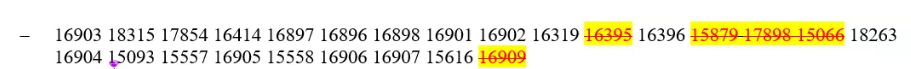 No objection604r1 CR for TX related CIDs				Dibakar Das		[25C]C: Please change to an or the as appropriate depending on the context of that sentence in the resolution.C: The User Info field of the frame contains the signaling for resource allocation duration.C: any or both?C: Is it possible that STA 1 transmits a Trigger to STA 2?16672 is deferred.C: I don’t any information of the Note. Same as the previous paragraph. A: There is the duration/ID field. C: But same. You can reject.C: Reject. No further changes are required.17798 is deferredNot finished.634r0 LB271-cr-for-cid17989				Vishnu Ratnam		[1C]C: It’s performed after association. This is more flexible option. We chose the simpler EMLMR operation perviously. You can have a discussion in next version rather than 11be.C: Do you think this can be included in EMLSR?A: It’s not excludedSP1: Do you agree to support reconfigurable non-AP MLD operation in 802.11be. Yes 14No 16Abstain 11No answer 21C: It’s premature for option 1, 2, 3.The teleconference was adjourned at 21:00 ET.Minutes for TGbe MAC Ad-Hoc teleconferences in March to May 2023Minutes for TGbe MAC Ad-Hoc teleconferences in March to May 2023Minutes for TGbe MAC Ad-Hoc teleconferences in March to May 2023Minutes for TGbe MAC Ad-Hoc teleconferences in March to May 2023Minutes for TGbe MAC Ad-Hoc teleconferences in March to May 2023Date:  2023-03-27Date:  2023-03-27Date:  2023-03-27Date:  2023-03-27Date:  2023-03-27Author(s):Author(s):Author(s):Author(s):Author(s):NameAffiliationAddressPhoneemailJeongki KimOfinnojeongki.kim.ieee@gmail.comLiwen ChuNXPNameAffiliationAdachi, TomokoTOSHIBA CorporationAjami, Abdel KarimQualcomm Technologies, IncBaek, SunHeeLG ELECTRONICSCarney, WilliamSony Group CorporationCHENG, yajunXiaomi Communications Co., Ltd.CHUN, JINYOUNGLG ELECTRONICSDong, XiandongXiaomi Communications Co., Ltd.Fan, ShuangSanechips Technology Co., Ltd.Fischer, MatthewBroadcom CorporationGu, XiangxinUnisocHaider, Muhammad KumailMeta Platforms Inc.Hamilton, MarkRuckus/CommScopeHo, DuncanQualcomm IncorporatedJang, InsunLG ELECTRONICSKim, Geon HwanLG ELECTRONICSKim, SanghyunWILUS IncKim, YouhanQualcomm Technologies, Inc.Kishida, AkiraNippon Telegraph and Telephone Corporation (NTT)Klein, ArikHuawei Technologies Co., LtdKuo, Chih-ChunMediaTek Inc.Lanante, LeonardoOfinnoLi, WeiyiSpreadtrumLou, HanqingInterDigital, Inc.Lu, LiumingGuangdong OPPO Mobile Telecommunications Corp.,LtdMontemurro, MichaelHuawei Technologies Co., LtdNayak, PeshalSamsung Research AmericaOuchi, MasatomoCanonPalayur, SajuMaxlinear IncPatil, AbhishekQualcomm IncorporatedPatwardhan, GauravHewlett Packard EnterpriseQi, YueSamsung Research AmericaQuan, YingqiaoUnisocRatnam, VishnuSamsung Research AmericaRyu, KiseonNXP SemiconductorsSeo, SanghoBroadcom CorporationShafin, RubayetSamsung Research AmericaSun, BoSanechipsWang, QiApple, Inc.Wullert, JohnPeraton LabsXia, QingSony CorporationYi, YongjiangSpreadtrum Communication USA, IncYoon, YelinLG ELECTRONICSZhao, YueHuawei Technologies Co., LtdNameAffiliationAjami, Abdel KarimQualcomm Technologies, Incbaron, stephaneCanon Research Centre FranceCarney, WilliamSony Group CorporationCHENG, yajunXiaomi Communications Co., Ltd.Chng, Shi BawBAWMAN LLCCHUN, JINYOUNGLG ELECTRONICSCoffey, JohnRealtek Semiconductor Corp.Dong, XiandongXiaomi Communications Co., Ltd.Fujimori, YukiCanon Research Centre FranceGu, XiangxinUnisocGupta, BinitaMeta Platforms, Inc.Haider, Muhammad KumailMeta Platforms Inc.Ho, DuncanQualcomm IncorporatedHuang, Po-KaiIntelHuq, Kazi Mohammed SaidulOfinnoJang, InsunLG ELECTRONICSKim, Geon HwanLG ELECTRONICSKim, YonghoKorea National University of TransportationKim, YouhanQualcomm Technologies, Inc.Kishida, AkiraNippon Telegraph and Telephone Corporation (NTT)Klein, ArikHuawei Technologies Co., LtdKoundourakis, MichailSamsung Cambridge Solution CentreKuo, Chih-ChunMediaTek Inc.Lalam, MassinissaSAGEMCOM BROADBAND SASLi, WeiyiSpreadtrumLin, ZinanInterDigital, Inc.Lorgeoux, MikaelCanon Research Centre FranceLou, HanqingInterDigital, Inc.Lu, LiumingGuangdong OPPO Mobile Telecommunications Corp.,LtdMcCann, StephenHuawei Technologies Co., LtdNayak, PeshalSamsung Research AmericaNg, Boon LoongSamsung Research AmericaPalayur, SajuMaxlinear IncPark, SungjinSenscommPatil, AbhishekQualcomm IncorporatedPatwardhan, GauravHewlett Packard EnterpriseQuan, YingqiaoUnisocRatnam, VishnuSamsung Research AmericaRyu, KiseonNXP SemiconductorsShirakawa, AtsushiSHARP CORPORATIONSun, BoSanechipsWang, QiApple, Inc.Wullert, JohnPeraton LabsYang, JayNokiaYano, KazutoAdvanced Telecommunications Research Institute International (ATR)Yee, JamesMediaTek Inc.Yi, YongjiangSpreadtrum Communication USA, IncYoon, YelinLG ELECTRONICSZhang, JiayiOfinnoZhao, YueHuawei Technologies Co., LtdNameAffiliationAjami, Abdel KarimQualcomm Technologies, IncBaek, SunHeeLG ELECTRONICSBahn, ChristyIEEE STAFFbaron, stephaneCanon Research Centre FranceCarney, WilliamSony Group CorporationCHENG, yajunXiaomi Communications Co., Ltd.Chng, Shi BawBAWMAN LLCCHUN, JINYOUNGLG ELECTRONICSDong, XiandongXiaomi Communications Co., Ltd.Fan, ShuangSanechips Technology Co., Ltd.Fang, YonggangMediatekFischer, MatthewBroadcom CorporationFujimori, YukiCanon Research Centre FranceGu, XiangxinUnisocGupta, BinitaMeta Platforms, Inc.Haider, Muhammad KumailMeta Platforms Inc.Handte, ThomasSony CorporationHuang, Po-KaiIntelKim, Geon HwanLG ELECTRONICSKim, YouhanQualcomm Technologies, Inc.Kishida, AkiraNippon Telegraph and Telephone Corporation (NTT)Lalam, MassinissaSAGEMCOM BROADBAND SASLi, WeiyiSpreadtrumLim, Dong GukLG ELECTRONICSLorgeoux, MikaelCanon Research Centre FranceLou, HanqingInterDigital, Inc.Lu, LiumingGuangdong OPPO Mobile Telecommunications Corp.,LtdMa, YongsenSAMSUNG ELECTRONICSMcCann, StephenHuawei Technologies Co., LtdMontemurro, MichaelHuawei Technologies Co., LtdNayak, PeshalSamsung Research AmericaNg, Boon LoongSamsung Research AmericaOuchi, MasatomoCanonPark, MinyoungIntelPark, SungjinSenscommPatil, AbhishekQualcomm IncorporatedPatwardhan, GauravHewlett Packard EnterprisePetrick, AlbertInterDigital, Inc.Qi, YueSamsung Research AmericaQuan, YingqiaoUnisocRatnam, VishnuSamsung Research AmericaRyu, KiseonNXP SemiconductorsSato, TakuhiroSHARP CORPORATIONShafin, RubayetSamsung Research AmericaSun, BoSanechipsWang, Chao ChunMediaTek Inc.Wang, QiApple, Inc.Wullert, JohnPeraton LabsYang, JayNokiaYano, KazutoAdvanced Telecommunications Research Institute International (ATR)Yi, YongjiangSpreadtrum Communication USA, IncYoon, KangjinMeta Platforms Inc.Yoon, YelinLG ELECTRONICSZhao, YueHuawei Technologies Co., LtdZhou, LeiH3C Technologies Co., LimitedNameAffiliationAdachi, TomokoTOSHIBA CorporationAjami, Abdel KarimQualcomm Technologies, IncBaek, SunHeeLG ELECTRONICSCHENG, yajunXiaomi Communications Co., Ltd.Chitrakar, RojanHuawei international Pte LtdDong, XiandongXiaomi Communications Co., Ltd.Fan, ShuangSanechips Technology Co., Ltd.Fang, YonggangMediatekFischer, MatthewBroadcom CorporationGu, XiangxinUnisocGupta, BinitaMeta Platforms, Inc.Hamilton, MarkRuckus/CommScopeKim, Geon HwanLG ELECTRONICSKuo, Chih-ChunMediaTek Inc.Li, WeiyiSpreadtrumLim, Dong GukLG ELECTRONICSLorgeoux, MikaelCanon Research Centre FranceLu, LiumingGuangdong OPPO Mobile Telecommunications Corp.,LtdMa, YongsenSAMSUNG ELECTRONICSMontemurro, MichaelHuawei Technologies Co., LtdNg, Boon LoongSamsung Research AmericaOuchi, MasatomoCanonPalayur, SajuMaxlinear IncPatil, AbhishekQualcomm IncorporatedPatwardhan, GauravHewlett Packard EnterprisePetrick, AlbertInterDigital, Inc.Quan, YingqiaoUnisocRatnam, VishnuSamsung Research AmericaRyu, KiseonNXP SemiconductorsSato, TakuhiroSHARP CORPORATIONShafin, RubayetSamsung Research AmericaWang, QiApple, Inc.Wullert, JohnPeraton LabsXia, QingSony CorporationYamada, RyotaSHARP CORPORATIONYano, KazutoAdvanced Telecommunications Research Institute International (ATR)Yee, JamesMediaTek Inc.Yi, YongjiangSpreadtrum Communication USA, IncYoon, YelinLG ELECTRONICSZhao, YueHuawei Technologies Co., LtdNameAffiliationAjami, Abdel KarimQualcomm Technologies, IncBaek, SunHeeLG ELECTRONICSbaron, stephaneCanon Research Centre FranceBredewoud, AlbertBroadcom CorporationCarney, WilliamSony Group CorporationCHENG, yajunXiaomi Communications Co., Ltd.Chng, BawBAWMAN LLCCHUN, JINYOUNGLG ELECTRONICSCoffey, JohnRealtek Semiconductor Corp.Dong, XiandongXiaomi Communications Co., Ltd.Erkucuk, SerhatOfinnoFan, ShuangSanechips Technology Co., Ltd.Fang, YonggangMediatekFischer, MatthewBroadcom CorporationFujimori, YukiCanon Research Centre FranceGu, XiangxinUnisocGUIGNARD, RomainCanon Research Centre FranceHandte, ThomasSony CorporationHo, DuncanQualcomm IncorporatedHsu, OstrovskyXiaomi Communications Co., Ltd.Huang, Po-KaiIntelHuq, Kazi Mohammed SaidulOfinnoJang, InsunLG ELECTRONICSKim, Geon HwanLG ELECTRONICSKim, JeongkiOfinnoKim, Sang GookLG ELECTRONICSKipness, MichaelIEEE Standards Association (IEEE SA)Kishida, AkiraNippon Telegraph and Telephone Corporation (NTT)Koundourakis, MichailSamsung Cambridge Solution CentreLalam, MassinissaSAGEMCOM BROADBAND SASLevy, JosephInterDigital, Inc.Li, WeiyiSpreadtrumLim, Dong GukLG ELECTRONICSLu, kaiyingMediaTek Inc.Lu, LiumingGuangdong OPPO Mobile Telecommunications Corp.,LtdMcCann, StephenHuawei Technologies Co., LtdMontemurro, MichaelHuawei Technologies Co., LtdNayak, PeshalSamsung Research AmericaNg, Boon LoongSamsung Research AmericaOuchi, MasatomoCanonPalayur, SajuMaxlinear IncPark, MinyoungIntelPatil, AbhishekQualcomm IncorporatedPatwardhan, GauravHewlett Packard EnterprisePetrick, AlbertInterDigital, Inc.Qi, YueSamsung Research AmericaQuan, YingqiaoUnisocRatnam, VishnuSamsung Research AmericaRosdahl, JonQualcomm Technologies, Inc.Ryu, KiseonNXP SemiconductorsSeo, SanghoBroadcom CorporationTaori, RakeshInfineon TechnologiesWang, Chao ChunMediaTek Inc.Wentink, MenzoQualcomm Technologies, IncWullert, JohnPeraton LabsXia, QingSony CorporationYamada, RyotaSHARP CORPORATIONYang, JayNokiaYano, KazutoAdvanced Telecommunications Research Institute International (ATR)Yee, JamesMediaTek Inc.Yi, YongjiangSpreadtrum Communication USA, IncZhao, YueHuawei Technologies Co., LtdZhou, PeiGuangdong OPPO Mobile Telecommunications Corp.,LtdNameAffiliationAjami, Abdel KarimQualcomm Technologies, IncAu, Kwok ShumHuawei Technologies Co., LtdBaek, SunHeeLG ELECTRONICSBredewoud, AlbertBroadcom CorporationCarney, WilliamSony Group CorporationCHENG, yajunXiaomi Communications Co., Ltd.Choi, JinsooLG ELECTRONICSCHUN, JINYOUNGLG ELECTRONICSDas, SubirPeraton LabsDong, XiandongXiaomi Communications Co., Ltd.Fang, YonggangMediatekFischer, MatthewBroadcom CorporationGidvani, RaviSAMSUNG ELECTRONICSGUIGNARD, RomainCanon Research Centre FranceHaider, Muhammad KumailMeta Platforms Inc.Handte, ThomasSony CorporationHo, DuncanQualcomm IncorporatedHsu, OstrovskyXiaomi Communications Co., Ltd.Huang, Po-KaiIntelJang, InsunLG ELECTRONICSKim, Geon HwanLG ELECTRONICSKim, JeongkiOfinnoKlein, ArikHuawei Technologies Co., LtdKoundourakis, MichailSamsung Cambridge Solution CentreLi, WeiyiSpreadtrumLu, kaiyingMediaTek Inc.Lu, LiumingGuangdong OPPO Mobile Telecommunications Corp.,LtdLuo, YuanqiuFuturewei TechnologiesMcCann, StephenHuawei Technologies Co., LtdNg, Boon LoongSamsung Research AmericaPalayur, SajuMaxlinear IncPark, MinyoungIntelPark, SungjinSenscommPatil, AbhishekQualcomm IncorporatedQi, YueSamsung Research AmericaQuan, YingqiaoUnisocRatnam, VishnuSamsung Research AmericaRyu, KiseonNXP SemiconductorsShafin, RubayetSamsung Research AmericaShirakawa, AtsushiSHARP CORPORATIONTaori, RakeshInfineon TechnologiesWang, Chao ChunMediaTek Inc.Wang, QiApple, Inc.Wullert, JohnPeraton LabsYi, YongjiangSpreadtrum Communication USA, IncYoon, YelinLG ELECTRONICSZhao, YueHuawei Technologies Co., LtdNameAffiliationAdachi, TomokoTOSHIBA CorporationAkhmetov, DmitryIntelCHENG, yajunXiaomi Communications Co., Ltd.Chitrakar, RojanHuawei international Pte LtdDong, XiandongXiaomi Communications Co., Ltd.Fan, ShuangSanechips Technology Co., Ltd.Fang, YonggangMediatekFischer, MatthewBroadcom CorporationHaider, Muhammad KumailMeta Platforms Inc.Hamilton, MarkRuckus/CommScopeHo, DuncanQualcomm IncorporatedHu, ChunyuFacebookHuang, Po-KaiIntelKim, Geon HwanLG ELECTRONICSKim, JeongkiOfinnoKim, Sang GookLG ELECTRONICSKipness, MichaelIEEE Standards Association (IEEE SA)Levy, JosephInterDigital, Inc.Li, WeiyiSpreadtrumLou, HanqingInterDigital, Inc.Lu, kaiyingMediaTek Inc.Lu, LiumingGuangdong OPPO Mobile Telecommunications Corp.,LtdMonajemi, PooyaApple Inc.Nayak, PeshalSamsung Research AmericaNg, Boon LoongSamsung Research AmericaOuchi, MasatomoCanonPalayur, SajuMaxlinear IncPark, MinyoungIntelRatnam, VishnuSamsung Research AmericaRosdahl, JonQualcomm Technologies, Inc.Ryu, KiseonNXP SemiconductorsShirakawa, AtsushiSHARP CORPORATIONWullert, JohnPeraton LabsYano, KazutoAdvanced Telecommunications Research Institute International (ATR)Zhao, YueHuawei Technologies Co., LtdZhou, PeiGuangdong OPPO Mobile Telecommunications Corp.,Ltd